Association des Cavaliers du Mandement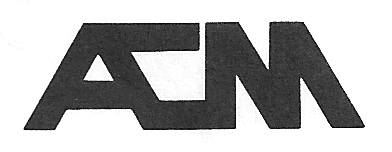 DEMANDE D’ADHESIONNom : Prénom : Ecurie : Adresse : Adresse mail : A envoyer par mail : 	contact@acm-cavaliers.ch Ou par courrier : 	Association des Cavaliers du Mandement, 		c/o Domaine de la Devinière		110, route du Mandement		1242 Satigny